PICKENS WRESTLING2016-17Date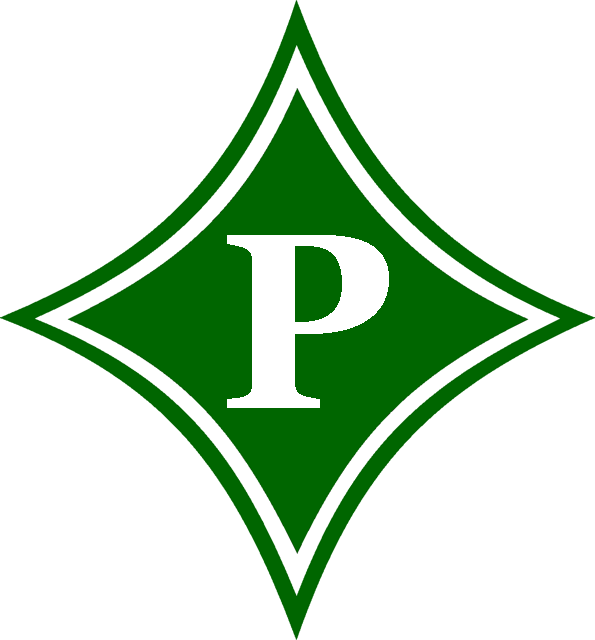 Start TimeEventLocation11/129:00MS BMC Dual (HS works event)PHS11/18-204:00Purler campPHS11/2210:00Cartersville DualsCartersville HS11/305:30Dual (Creekview) Reinhardt University12/2-35:00King of The MountainTowns County HS12/75:30Dual (Paulding Co. /Sequoyah) (Senior Night)PHS12/9-105:00Creekview InvitationalCreekview HS12/145:30Dual (Gilmer & Adairsville)PHS12/179:00Big Red RumbleGainesville HS12/2111:00Alexander Duals Alexander HS12/27-289:00Takedown InvitationalBuford HS1/79:00Area DualsHeritage HS1/105:30CentennialCentennial HS1/12 - 1/14TBDState DualsMacon1/175:00Dual (Fannin)Fannin HS1/20-215:00Burnt Mountain Classic PHS1/289:00Area Traditional Gilmer High School2/3 - 2/45:00SectionalsWoodward 2/9 - 2/11TBDTraditional State TournamentMaconJV SCHEDULEJV SCHEDULEJV SCHEDULEJV SCHEDULE12/39:00KOM JVTowns County HS12/95:00Lambert JVLambert HS12/105:00JV QuadGilmer HS12/214:00Alexander DualsAlexander HS1/204:00BMC WorkPHS1/217:00BMC JVPHS1/255:30Creekview JVCreekview HS